О создании комиссии по переводужилого  ( нежилого)  помещенияв нежилое  (жилое)  помещение,о согласовании  переустройства иперепланировки  жилого помещения, для обследований жилых помещений, многоквартирных домов и признанияих непригодными для проживания,аварийным и подлежащим сносуВ соответствии с частью 2 ст. 23, ст.26 Жилищного кодекса Российской Федерации и постановления Правительства Российской Федерации от 28.01.2006 N 47 "Об утверждении Положения о признании помещения жилым помещением, жилого помещения непригодным для проживания и многоквартирного дома аварийным и подлежащим сносу или реконструкции» администрация Яльчикского района   п о с т а н о в л я е т:1. Утвердить Положение о порядке получения документа, подтверждающего принятие решения о переводе жилого помещения в нежилое помещение и нежилого помещения в жилое помещение или об отказе в переводе жилого помещения в нежилое помещение и нежилого помещения в жилое помещение, приложение 1.2. Утвердить Положение о порядке получения документа, подтверждающего принятие решения на переустройство и перепланировку жилого помещения, приложение 2.3. Утвердить Межведомственную комиссию по принятию решения о переводе жилого помещения в нежилое помещение и нежилого помещения в жилое, о согласовании переустройства и перепланировки жилого помещения, а также о признании многоквартирного дома аварийным и подлежащим сносу" в составе:Главы сельских поселений Яльчикского района (по согласованию).        4. Комиссии вести строгий учет за рассмотрением вопросов о признании помещения жилым помещением, жилого помещения непригодным для проживания и многоквартирного дома аварийным и подлежащим сносу.5. Комиссии при работе руководствоваться Положением о порядке получения документа, подтверждающего принятие решения о переводе жилого помещения в нежилое помещение и нежилого помещения в жилое помещение или об отказе в переводе жилого помещения в нежилое помещение и нежилого помещения в жилое помещение, Положением о порядке получения документа, подтверждающего принятие решения на переустройство и перепланировку жилого помещения, Постановлением правительства РФ от 28 января 2006 г. N 47 "Об утверждении Положения о признании помещения жилым помещением, жилого помещения непригодным для проживания и многоквартирного дома аварийным и подлежащим сносу или реконструкции", а также Жилищным кодексом Российской Федерации.6. Контроль за исполнением настоящего постановления  возложить на первого заместителя главы администрации-начальника отдела образования и молодежной политики  администрации Яльчикского района  Л.В.Левого.Глава администрацииЯльчикского района                                                                            Н.П.МиллинЧǎваш РеспубликиЕлчӗк районӗЕлчӗк районадминистрацийӗЙЫШÁНУ  2015ҫ? октябр.н 28-мӗшӗ № 514 Елчӗк ялӗ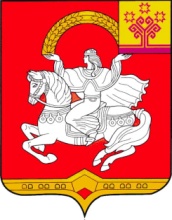 Чувашская  РеспубликаЯльчикский районАдминистрация Яльчикского районаПОСТАНОВЛЕНИЕ      «28» октября 2015 г. № 514село ЯльчикиЛевый Л.В.-первый заместитель главы администрации  - начальник отдела образования и молодежной политики администрации Яльчикского района, председатель комиссии;Петров Н.П.-начальник отдела капитального строительства и жилищно-коммунального хозяйства администрации Яльчикского района, заместитель председателя комиссии.Члены комиссии:Члены комиссии:Члены комиссии:Павлова М.Н.- начальник отдела экономики, имущественных и земельных отношений администрации Яльчикского района;Петров В.Н.-ведущий специалист-эксперт отдела капитального строительства и жилищно-коммунального хозяйства администрации Яльчикского района;Сайкин А.Н.-начальник ОНД по Яльчикскому району УНД и ПР ГУ МЧС России по Чувашской Республике                                        ( по согласованию);Теллин А.Л.-директор МУП  «Яльчикское БТИ»  (по согласованию);Петрянкина С.Е-главный специалист-эксперт территориального отдела Управления Роспотребнадзора по Чувашской Республике - Чувашии в с.Батырево (по согласованию);